018 オカタツナミソウ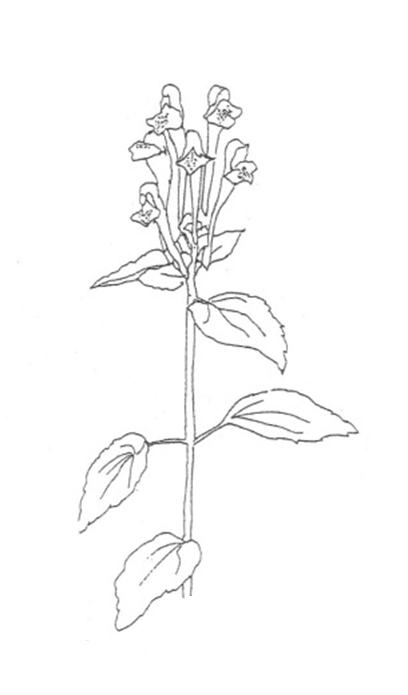 